Автономная некоммерческая профессиональная образовательная  организация  «УРАЛЬСКИЙ ПРОМЫШЛЕННО-ЭКОНОМИЧЕСКИЙ  ТЕХНИКУМ»ОСНОВЫЭЛЕКТРОТЕХНИКИ Учебно-методическое пособие по выполнению самостоятельной работыдля студентов специальности «Строительство и эксплуатация зданий и сооружений»Екатеринбург2015Составитель: Пантуев  С.И., преподаватель АН ПОО «Уральский промышленно-экономический техникум».  Целью изучения предмета «Основы электротехники» является приобретение  знаний физической сущности электромагнитных явлений, закономерности процессов, происходящих в электрических цепях постоянного и переменного тока, а также приобретение практических навыков в сборке электрических схем, пользовании электроизмерительными приборами. Практические навыки приобретаются при выполнении лабораторных работ.           Примерная тематика внеаудиторной самостоятельной работы:Методические рекомендации к решению задачи Дано: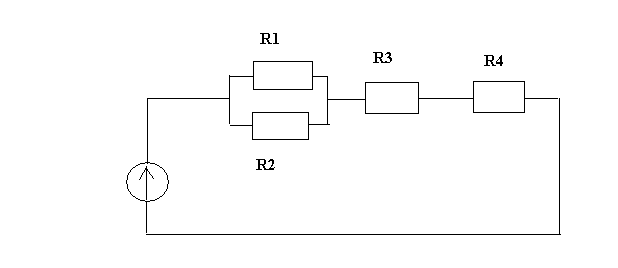 R1=30 ОмR2=20 ОмR3=3 ОмR4=5 ОмI=4А______________1) I1-?, I2-?, I3-?, I4- ?2) U1-?, U2-?, U3-?, U4- ?3) P1-?, P2-?, P3-?, P4- ? Решение:Находим эквивалентное (общее) сопротивление цепи. R1 и R2 соединены параллельно. Тогда1/R1,2= 1/ R1+1/ R2= 1/30+1/20=(2+3)/60 или R1,2= 12(Ом)Найдём R эквивалентноеR эк. = R1,2+ R3 +R4= 12+3+5=20 (Ом)Определим по закону Ома значение источника ЭДС:E=I ∙ Rэк. = 4∙20=80 (В)Определим напряжения на сопротивлениях.Iоб. =I12=I3=I4= 4(А), так как эти сопротивления соединены последовательно.U1 = I12 ∙ R12 = 4∙12 = 48 (В)U3 = I2 ∙ R2 = 4∙3 = 12(В)U4 = I3 ∙ R3 = 4∙5 =20 (В)Определим токи на сопротивлениях 1,2. Эти сопротивления соединены параллельно, поэтому U12 = U1=U2=48(В).I1=U1/R1=48/30=1,6(А)I2=U2/R2=48/20=2,4(А)Определим мощности на каждом сопротивлении всей цепи,P1=U1 ∙ I1=48∙1,6=76,8(Вт)P2=U2∙I2=48∙2,4=115,2(Вт)P3=U3∙I3=12∙4=48(Вт)P4=U4∙I4=20∙4=80(Вт)Роб.=Р1+Р2+Р3+Р4=76,8+115,2+48+80=320(Вт)Решение выполнять поэтапно с нумерацией и кратким описанием действий.Методические рекомендации к решению задачи Дано: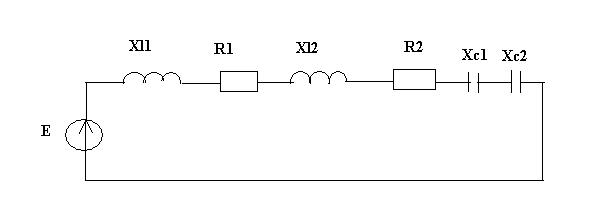 R1=2 ОмR2=2 ОмХl1=4 ОмХl2=5 ОмХc1=4 ОмХc2=2 ОмE=220B_____________I-? ,S-?, P-? ,Q-?Решение:Находим полное сопротивление цепиZ = √  R2 + (Xl- Xc)2 ,где R=R1+R2=2+2=4 (Ом), сумма всех активных сопротивленийXl=Xl1+Xl2=4+5=9 (Ом) , Xc= Xc1+ Xc2=4+2=6 (Ом) – арифметическая сумма однотипных индуктивного и емкостного сопротивлений, тогдаZ = √  42+ (9-6)2=√25=5(Ом)По закону Ома для цепи переменного тока определим ток цепи: I=U/Z= 220/4= 44(А)Определим мощности.активная мощность:P1=I 2 ∙R1=44 2 ∙2=3872 (Вт)P2= I 2 ∙R2=44 2 ∙2=3872 (Вт)Pоб.=3872+3872= 7744 (Вт)реактивная мощность:Ql1=I 2 ∙Xl1=44 2 ∙4=7744 (Вар)Ql2=I 2 ∙Xl2=44 2 ∙5=9680 (Вар)Ql= Ql1+ Ql2=7744+9680=17424(Вар)Qс1=I 2 ∙Xс1=44 2 ∙4=-7744 (Вар)Qс2=I 2 ∙Xс2=44 2 ∙2= -3872 (Вар)Qс= Qс1+ Qс2=-7744+ (-3872)= -11616(Вар)Q= Ql+ Qс=17424+ (-11616) = 5808(Вар)полная мощность:S=√ P2+ Q2 =√77442+58082=9680 (ВА)Методические рекомендации к решению задачи 2 Дано:R1=28,8 Ом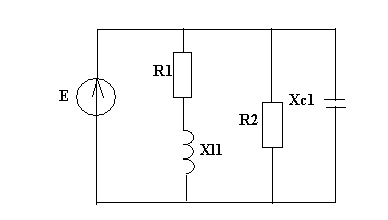 R2=45 ОмХl=21,6 ОмХc=4 ОмE=540B_____________I1-? I2-? I3-? I-? ,S-?, P-? ,Q-?Решение: Полное сопротивление первой ветви:Z1 = √  R12 + Xl2=√28,82 +21,62 =36 (Ом)Косинус и синус угла сдвига фаз φ между напряжением U и током Icos φ= R1/ Z1=28,8/36=0,8sin φ = Xl/ Z1=21,6/36=0,6Ток первой ветви:I1= U/ Z1=540/36=15(А)Активная составляющая тока первой ветви:IR1 = I1∙ cos φ=15∙0,8=12(А)Реактивная составляющая тока первой ветви:IL1 = I1∙ sin φ=15∙0,6 = 9(А)4) Ток второй ветви I2= U/R2=540/45=12(А) угол сдвига фаз между этим током и напряжением φ= 0, так как реактивная составляющая в этой ветви  отсутствует.5) ток в третьей ветви I3= U/ Хc= 540/20=27 (А), этот ток опережает напряжение на угол φ=-900, активная составляющая тока в этой ветви равна 0.Определим ток в неразветвлённой части цепи:I=√( IR1+IR2)2 +(IL-Ic)2= √(12=12)2+(9-27)2=30(А)Определяем активную мощность цепиP1=I 2 ∙R1=15 2 ∙28,8=6480 (Вт)P2= I 2 ∙R2=12 2 ∙45=6480 (Вт)Pоб.= 6480+6480= 12960 (Вт)Определяем реактивную мощность цепи:Ql=I 2 ∙Xl=15 2 ∙21,6=4860 (Вар)Qс=I 2 ∙Xс=27 2 ∙20= -14580 (Вар)Q= Ql+ Qс=4860+ (-14580) = -9720 (Вар)Находим полное сопротивление цепиS=√ P2+ Q2 =√129602+(-9720)2=16200 (ВА)Методические рекомендации к решению задачи 3 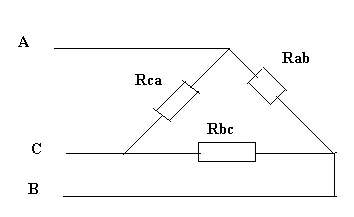 Дано:Rаb=22ОмRbс=27,5ОмRса=11ОмUл=220В___________Iл-?,Iф-?, Pф-?,Pоб.Решение:Определим полные сопротивления в каждой фазе. Так как в каждой фазе по одному активному сопротивлению, то полное сопротивление фаз будут им равны.Zаb=Rаb=22Ом; Zbс = Rbс = 27,5Ом; Zса=Rса=11ОмОпределим токи. При соединении треугольником Uл=U ф=220В;Iаb =Uф/Rаb=220/22=10(А)Ibс =Uф/Rbс=220/27,5=8(А)Iса = Uф/Rса=220/11=20(А)Определим линейные токи. Так как нагрузка в фазах цепи неравномерная, т.е. фазные токи не равны друг другу, поэтому для подсчёта линейных токов применим векторную диаграмму.Задаёмся масштабом:mI =2A/см, mu =22В/см;Строим диаграмму: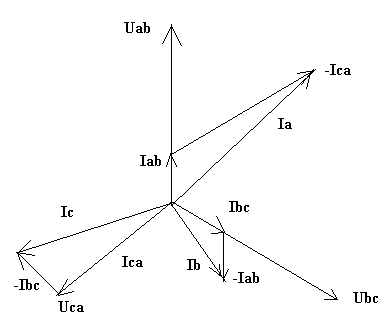 Измерив линейкой длину векторов линейных токов и зная масштаб определим их числовые значения.Определим фазные мощности. Так как нагрузка активная, то и мощности приёмников энергии активные.Pab=Iab 2 ∙Rab=10 2 ∙22=2200 (Вт)Pbc= Ibc 2 ∙Rbc=8 2 ∙27,5=1760 (Вт)Pca= Ica 2 ∙Rca=20 2 ∙11=4400 (Вт)Полная активная мощность.P=Pab+ Pbc +Pca=2200+1760+4400=8360(Вт)Методические рекомендации к решению задачи 3 Дано: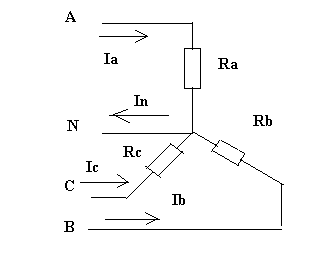 Rа=10 ОмRb=27,5ОмRc=11ОмUл=220В___________Ia-?,Ib-?, Ic-?,IN-? Pa-?, Pb-?,Pс-?,Pоб-?Решение:При наличии нейтрального провода при любой нагрузке справедливо соотношение между фазами Uф и линейными Uл напряжениямиUф= Uл/√3=220/√3=127(В)Uф= Uа= Ub= Uc=127(В)Определим значения фазных токов ( они же линейные Iл=Iф) по закону Ома: Ia=Uф/Rа=127/10=12,7 (А)Ib=Uф/Rb=127/20=6,35(А)Ic=Uф/Rс=127/5=25,4(А)Определим мощность фазPa=Ia 2 ∙Ra=12,7 2 ∙10=1612,9 (Вт)Pb= Ib 2 ∙Rb=6,35 2 ∙20 =806,45 (Вт)Pc= Ic 2 ∙Rc=25,4 2 ∙5=3225,8 (Вт)Полная активная мощность.P=Pa+ Pb +Pc=1612,9 +806,45 +3225,8 =5645(Вт)Для определения тока в нейтральном проводе строим векторную диаграмму. Задаёмся масштабом: по напряжению mu =12,7В/см, по току mI =6,35 А/смСтроим векторную диаграмму и определяем IN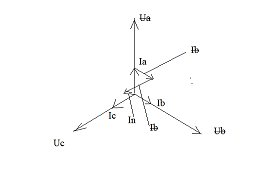 Рекомендации  к решению тестов  В тестовых заданиях необходимо выбрать один правильный ответ. Для этого необходимо изучить темы: Асинхронный электродвигатель. Электрические аппараты. Электробезопасность.Рекомендации  к ответу на теоретический вопрос 	Для правильного и качественного ответа следует изучить соответствующий материал из рекомендованной литературы. Ответ на вопрос должен быть конкретным с пояснением физической сущности работы того или  иного устройства. При описании прибора или устройства следует обязательно пояснить свой ответ электрическими схемами, графиками и рисунками.	Во многих вопросах требуется сравнить различные электронные приборы с точки зрения особенностей их работы, отметить преимущества и недостатки, рассказать о применении. Так, при сравнении электровакуумных ламп и полупроводников следует отметить такие преимущества полупроводниковых приборов, как малые габаритные размеры, массу, механическую прочность, мгновенность действия (т. е. отсутствие накаливаемого катода), малую  потребляемую мощность, большой срок службы и т.п. Наряду с этим надо указать их  недостатки: зависимость параметров полупроводников от температуры  окружающей среды и нестабильность характеристик (разброс параметров).ОДОБРЕНО Цикловой комиссиейСтроительных дисциплинСоставлено в соответствии с рабочей программой по дисциплине для специальности  «Строительство и эксплуатация зданий и сооружений»Председатель цикловой комиссии___________ Н.Н.Гараеваот «30»  мая  2015 г.Директор ___________В.И. Овсянников«30»  мая  2015 г.№ТемаСамостоятельная работаТема 1.1. Электрические цепи постоянного токаВыполнение домашних заданий по теме 1.1Условия передачи максимальной мощности приемникуЧетырехплечие мостыТема 1.2.Магнитные цепиВыполнение домашних заданий по теме 1.2.Применение ферримагнитных материалов.Постоянные магнитыТема 1.3.Электромагнитная индукциявыполнение домашних заданий по теме 1.3.Использование закона электромагнитной индукции и явления взаимоиндукции в электротехнических устройствахТема 1.4.Электрические цепи переменного токавыполнение домашних заданий по теме 1.4.Целесообразность использования переменного токаНесинусоидальные токи.Тема 2.1Электроизмерительные приборы и электрические измерениявыполнение домашних заданий по теме 2.1.Аналоговые электронных приборыЦифровые электронные приборыИзмерение неэлектрических величинИзмерение частотыИзмерение магнитных величинТема 2.2.Трансформаторы: выполнение домашних заданий по теме 2.2.Внешние характеристики трансформаторовПараллельная работа трансформаторов	Тема 2.3.Электрические машинывыполнение домашних заданий по теме 2.3.	Тема 2.4.Электрические аппаратывыполнение домашних заданий по теме 2.4.Тема 2.5Электроприводвыполнение домашних заданий по теме 2.5Тема 2.6Электронные приборы и устройствавыполнение домашних заданий по теме 2.6.Электронные генераторыИндикаторные приборы Фотоэлектрические приборы Логические элементы